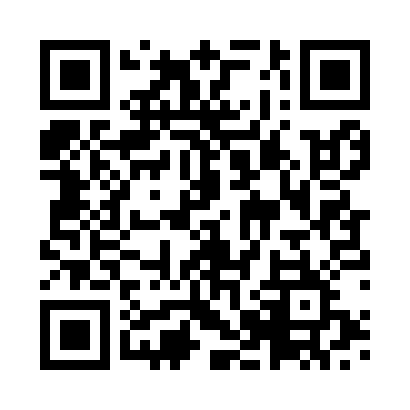 Prayer times for Karadoho, IndiaWed 1 May 2024 - Fri 31 May 2024High Latitude Method: One Seventh RulePrayer Calculation Method: University of Islamic SciencesAsar Calculation Method: HanafiPrayer times provided by https://www.salahtimes.comDateDayFajrSunriseDhuhrAsrMaghribIsha1Wed4:526:1012:365:077:028:202Thu4:516:0912:365:077:038:213Fri4:506:0812:365:077:038:214Sat4:506:0812:365:077:048:225Sun4:496:0712:365:077:048:236Mon4:486:0712:355:077:048:237Tue4:476:0612:355:077:058:248Wed4:476:0612:355:077:058:249Thu4:466:0512:355:077:058:2510Fri4:456:0512:355:077:068:2511Sat4:456:0412:355:077:068:2612Sun4:446:0412:355:077:078:2713Mon4:446:0412:355:077:078:2714Tue4:436:0312:355:077:078:2815Wed4:426:0312:355:077:088:2816Thu4:426:0212:355:077:088:2917Fri4:416:0212:355:077:098:2918Sat4:416:0212:355:077:098:3019Sun4:406:0112:355:077:098:3120Mon4:406:0112:355:087:108:3121Tue4:406:0112:355:087:108:3222Wed4:396:0112:365:097:118:3223Thu4:396:0012:365:097:118:3324Fri4:386:0012:365:097:118:3325Sat4:386:0012:365:107:128:3426Sun4:386:0012:365:107:128:3427Mon4:375:5912:365:117:138:3528Tue4:375:5912:365:117:138:3529Wed4:375:5912:365:127:148:3630Thu4:375:5912:365:127:148:3731Fri4:365:5912:375:127:148:37